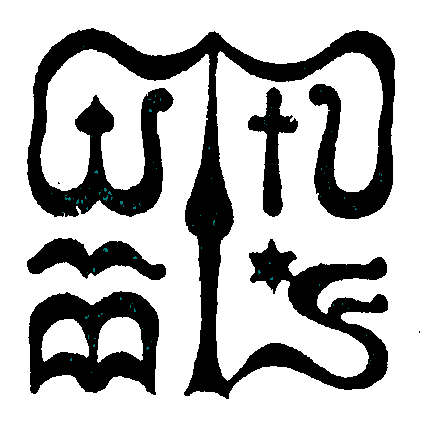 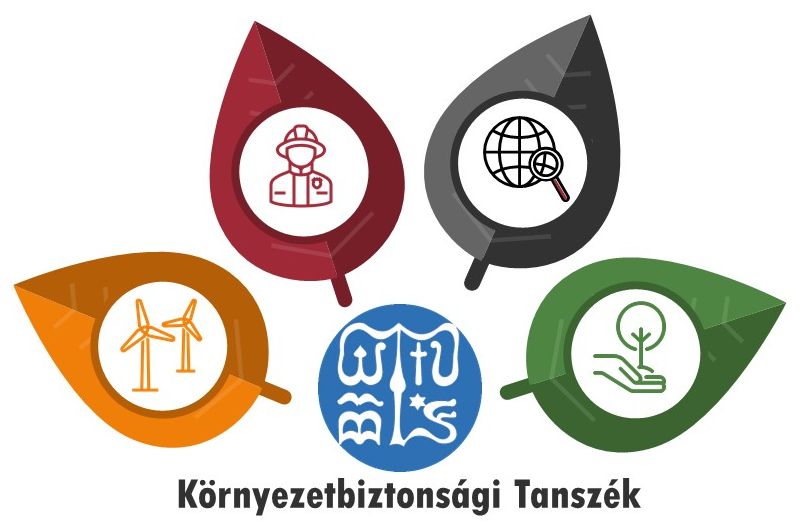 Wesley János Lelkészképző Főiskola john wesley theological collegeKÖRNYEZETBIZTONSÁGI TANSZÉKDEPARTMENT OF ENVIRONMENTAL SECURITYSUMMER INTERNSHIP FORMSTUDENTWJLF SUPERVISORHOST INSTITUTEHOST SUPERVISORINTERNSHIPThe fulfilment of the summer internship is accepted/rejected.Dated on: Signed by: Signature: Name:Neptun code:Name:Name:Location: Name:Position: e-mail, telephoneDuration:Planned activity: Requirements for fulfilment